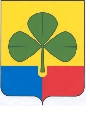 КОНТРОЛЬНО – СЧЕТНАЯ   ПАЛАТААГАПОВСКОГО МУНИЦИПАЛЬНОГО РАЙОНА_____________________________________________________________________________457400  с. Агаповка, ул. Пролетарская, 29А, тел: 2-11-37,  2-14-36 от 18.06.2018  № 24Информация о результатах внешней проверки бюджетной отчетности администраций сельских поселений Агаповского муниципального района за 2017 год.Основание для проведения проверки: план работы Контрольно-счетной палаты Агаповского муниципального района на 2018 год, заключенные Соглашений о передаче полномочий контрольно-счетного органа по осуществлению внешнего муниципального финансового контроля Контрольно-счетной палатой была проведена внешняя проверка годовой бюджетной отчетности сельских поселений Агаповского района в порядке, установленном Положениями о бюджетном процессе каждого сельского поселения, и с соблюдением требований Бюджетного кодекса РФ.Цель проверки: поверка достоверности, полноты и соответствия нормативным требованиям составления и представления бюджетной отчетности администраций сельских поселений Агаповского муниципального района.Проверяемый период: 2017 год.Объекты контрольного мероприятия: Агаповское сельское поселение, Буранное сельское поселение, Желтинское сельское поселение, Магнитное сельское поселение, Наровчатское сельское поселение, Светлогорское сельское поселение, Первомайское сельское поселение, Приморское сельское поселение, Черниговское сельское поселение, Янгельское сельское поселение.Внешняя проверка годовой отчетности проведена в  соответствии с требованиями Бюджетного кодекса, Инструкцией о порядке составления и представления годовой, квартальной и месячной отчетности об исполнении бюджетов бюджетной системы Российской Федерации, утвержденной приказом Министерства финансов Российской Федерации от 28.12.2010        № 191н «Об утверждении инструкции о порядке составления и представления годовой, квартальной и месячной отчетности об исполнении бюджетов бюджетной системы Российской Федерации» (далее по тексту Инструкция № 191н),  Стандартами внешнего муниципального контроля СФК52 «Проведение экспертно-аналитического мероприятия», утвержденного распоряжением Председателя КСП от 19.02.2018 г. № 17 и  СФК103  «Проведение внешней проверки годовых отчетов об исполнении бюджетов муниципальных образований Агаповского района», утвержденного распоряжением Председателя КСП от 30.12.2014 г. №60. Для проверки бюджетной отчетности администрациями сельских поселений (далее ГАБС), в Контрольно-счетную палату была представлена бюджетная отчетность за 2017 год.По каждому ГАБС была проведена проверка бюджетной отчетности и выданы заключения с указанием выявленных нарушений.Бюджетная отчетность, представленная ГАБС на бумажном носителе соответствует требованиям по представлению бюджетной отчетности, указанным в  Инструкции № 191н: сброшюрована, пронумерована, с сопроводительным письмом, но не во всех отчетах присутствует оглавление.Бюджетный учет во всех ГАБС осуществлялся в соответствии с Приказом Минфина РФ «Об утверждении Инструкции по бюджетному учету»  от 01.12.2010 г. №157н, утвердившего Единый план счетов бухгалтерского учета и Инструкцию по его применению, Приказом Минфина РФ «Об утверждении плана счетов по бюджетному учету и инструкции по его применению»  от 06.12.2010 г. №162н. Объем проверенных средств составил 180 401 317,60 рублей.Доходы от оказания платных услуг по всем поселениям составили        1 861 108,73 рублей, в том числе:от оказания платных услуг – 1 487 853,65 рублей;от компенсации затрат государства -  373 255,08  рублей.Бюджеты сельских поселений за 2017 год исполнены с дефицитом в 4 поселениях, с профицитом в 6 поселениях.Нарушения, выявленные при проверке бюджетной отчетности за 2017 год в сельских поселениях Агаповского муниципального района.1). Необеспеченная лимитами кредиторская задолженность составила в общей сумме 6 021 450,71 рублей, в том числе: Агаповское      - 1 012 952,76 рублей;Буранное          -     11 272,01 рублей;Магнитное        –    88 906,11 рублей;Наровчатское   –  629 756,92 рублей;Первомайское  - 2 077 388,61 рублей;Приморское     -      28 840,00 рублей;Янгельское       - 2 172 334,30 рублей.2).При анализе форм отчета об исполнении бюджета ф. 0503327, отчета о финансовых результатах деятельности ф. 0503321, показателей Главной книги выявлено нарушение п.3 ст. 219 БК РФ: «Получатель бюджетных средств принимает бюджетные обязательства в пределах доведенных до него лимитов бюджетных обязательств»: превышение фактических расходов над утвержденными бюджетными назначениями выявлено и составило в общей сумме по поселениям  772 884,82 рублей, в том числе:Агаповское   –  620 281,62 рублей;  Желтинское  –  109 485,00 рублей;Магнитное  –           565,42 рублей;Наровчатское   -   4 746,66 рублей;Первомайское  –      267,00 рублей;Приморское  –      3 293,35 рублей;Светлогорское  –  4 435,88 рублей;Черниговское –   29 809,89 рублей.3). Согласно данным годового отчета отвлечение средств в дебиторскую задолженность по поселениям  составило  в общей сумме  366 869,57 рублей, в том числе:Агаповское   –     30 537,21 рублей;Буранное   –      105 683,01 рублей; Магнитное    -      86 537,86 рублей; Наровчатское   - 106 528,04 рублей; Приморское  –     14 407,18 рублей;Черниговское  -    17 866,32 рублей;Янгельское    –       5 309,95 рублей.4). Нарушения ведения бухгалтерского учета, составления и представления бухгалтерской (финансовой) отчетности, Отчетность не подтверждена данными регистров бухгалтерского учета в Наровчатском сельском поселении на сумму 641 957,90 рублей. В процессе проведения проверки данное нарушение было исправлено.Отчеты об исполнении бюджетов сельских поселений достоверно отражают результаты исполнения бюджетов сельских поселений района за отчетный период.При сверке данных форм годовой бюджетной отчетности сельских поселений с данными проектов решений Советов сельских поселений об утверждении отчетов об исполнении отклонений не установлено.В целом, отчеты об исполнении бюджетов сельских поселений за 2017 год соответствуют требованиям бюджетного законодательства, Положениям о бюджетном процессе в сельских поселениях и годовому отчету об исполнении консолидированного бюджета Агаповского муниципального района  и рекомендованы к рассмотрению и утверждению Советами депутатов сельских поселений.Председатель Контрольно-счетной палаты                            Г.К. Тихонова